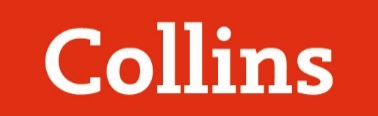 TitleISBNPub dateRRP QuantityQuantityValueValueA-level Sociology Year 1 and AS Student Book978-0-00-7597457Published£24.99A-level Sociology Year 2 Student Book978-0-00-75974998th June 2016£24.99Total quantity of resources:Total quantity of resources:Total payment due:Total payment due:£££